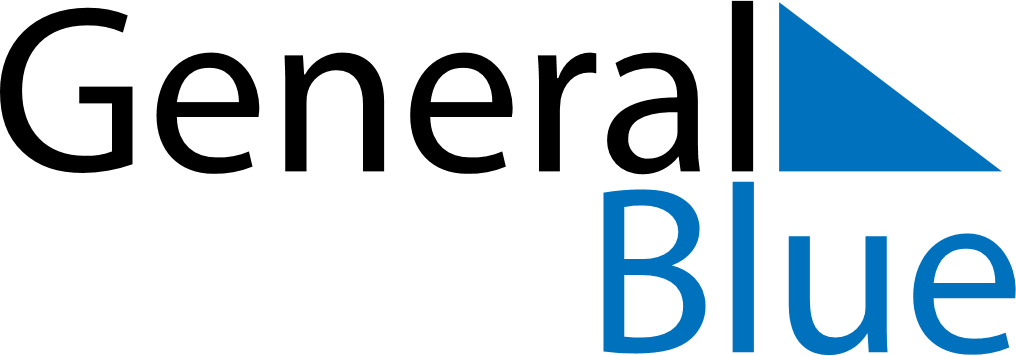 May 2027May 2027May 2027ColombiaColombiaSUNMONTUEWEDTHUFRISAT1Labour Day23456789101112131415Ascension Day16171819202122232425262728293031Corpus Christi